КИЇВСЬКА ОБЛАСНА ДЕРЖАВНА АДМІНІСТРАЦІЯКИЇВСЬКА ОБЛАСНА ВІЙСЬКОВА АДМІНІСТРАЦІЯУПРАВЛІННЯ МОЛОДІ ТА СПОРТУЗАТВЕРДЖЕНОРішення уповноваженої особиВід 16.02.2024 р. №34 Уповноважена особа________ Яна ДОМАШЕНКОТЕНДЕРНА ДОКУМЕНТАЦІЯЩОДО ПРОВЕДЕННЯВІДКРИТИХ ТОРГІВ(з особливостями) ЗА ПРЕДМЕТОМ ЗАКУПІВЛІМедалі та кубки 
в рамках проєкту «Пліч-о-пліч Всеукраїнські шкільні ліги» серед учнів закладів загальної середньої освіти Київської області.Згідно коду ДК 021:2015–18530000-3 подарунки та нагородиКИЇВ – 2024Додаток 1 до тендерної документаціїВідомості про учасникаПовна назва учасника: _______________________________________________________________Юридична адреса: ___________________________________________________________________Поштова адреса: ____________________________________________________________________Банківські реквізити обслуговуючого банку: _____________________________________________Код ЄДРПОУ/РНОКПП: _____________________________________________________________Система оподаткування, на якій перебуває учасник як суб’єкт підприємницької діяльності із зазначенням відсоткової ставки:_________________________________________________________Контактний номер телефону: __________________________________________________________Е-mail: _____________________________________________________________________________Відомості про керівника (посада, ПІБ, тел.):______________________________________________Відомості про підписанта договору (посада, ПІБ, тел.):____________________________________Відомості про підписанта документів тендерної пропозиції (посада, ПІБ, тел.):________________Дозвільні документи (ліцензії, дозволи тощо) *___________________________________________* у випадку, якщо діяльність підлягає ліцензуванню або потребує спеціального дозволу.Додаток 2 до тендерної документаціїКВАЛІФІКАЦІЙНІ (КВАЛІФІКАЦІЙНИЙ) КРИТЕРІЇ ПРОЦЕДУРИ ЗАКУПІВЛІ ВІДПОВІДНО ДО СТАТТІ 16 ЗАКОНУ, ПІДСТАВИ, ВСТАНОВЛЕНІ СТАТТЕЮ 17 ЗАКОНУ, ТА ІНФОРМАЦІЯ ПРО СПОСІБ ПІДТВЕРДЖЕННЯ ВІДПОВІДНОСТІ УЧАСНИКІВ УСТАНОВЛЕНИМ КРИТЕРІЯМ І ВИМОГАМ ЗГІДНО ІЗ ЗАКОНОДАВСТВОМКваліфікаційні (кваліфікаційний) критерії процедури закупівлі відповідно до статті 16 Закону та інформація про спосіб документального підтвердження відповідності учасників установленим кваліфікаційним (кваліфікаційному) критеріямПри наданні документів для підтвердження відповідності учасника кваліфікаційним вимогам, учасник може не висвітлювати відомості, які можуть становити комерційну таємницю, у разі якщо це не заважає підтвердженню встановленим кваліфікаційним вимогам.Для проведення цієї закупівлі замовник вважає, що учасник, який надає у складі пропозиції інформацію, що містить будь-які персональні дані (про працівників, посадових осіб, контрагентів учасника тощо), вчиняє такі дії правомірно з дотриманням вимог Закону України «Про захист персональних даних» і учасник надає свою згоду на поширення такої інформації замовником відповідно до вимог Закону.	У разі участі об’єднання учасників підтвердження відповідності кваліфікаційним критеріям здійснюється з урахуванням узагальнених об’єднаних показників кожного учасника такого об’єднання на підставі наданої об’єднанням інформації. ДОДАТОК  5до тендерної документаціїЛИСТ-ЗГОДАНА ОБРОБКУ ПЕРСОНАЛЬНИХ ДАНИХНа вимогу Закону України «Про захист персональних даних» надаємо згоду на обробку персональних даних Учасника володільця персональних даних (в т.ч. збирання, зберігання і поширення, включаючи оприлюднення в електронній системі закупівель) з метою проведення процедури публічних закупівель на виконання умов Закону України «Про публічні закупівлі».Погоджуємося, що факт подання тендерної пропозиції учасником – фізичною особою, у тому числі фізичною особою-підприємцем, яка є суб’єктом персональних даних, вважається безумовною згодою суб’єкта персональних даних щодо обробки її персональних даних у зв’язку з участю в закупівлі, відповідно до абз. 4 ст. 2 Закону України «Про захист персональних даних» від 01.06.2010 № 2297-VI. В усіх інших випадках, факт подання тендерної пропозиції учасником – юридичною особою, що є розпорядником персональних даних, вважається підтвердженням наявності у неї права на обробку персональних даних, а також надання такого права замовнику, як одержувачу зазначених персональних даних від імені суб’єкта (володільця). Таким чином, відповідальність за неправомірну передачу замовнику персональних даних, а також їх обробку, несе виключно учасник процедури закупівлі, що подав тендерну пропозицію.Уповноважена особа учасника(зазначити посаду за наявності)	(підпис)	(прізвище, ім'я або ініціал (-и)) ДОКУМЕНТИ, ЩО ПІДТВЕРДЖУЮТЬ ВІДСУТНІСТЬ ПІДСТАВ,ВИЗНАЧЕНИХ ПУНКТОМ 47 ОСОБЛИВОСТЕЙДля учасника процедури закупівлі:Замовник не вимагає від учасника процедури закупівлі під час подання тендерної пропозиції в електронній системі закупівель будь-яких документів, що підтверджують відсутність підстав, визначених у пункті 47 Особливостей (крім абзацу чотирнадцятого пункту 47 Особливостей), крім самостійного декларування відсутності таких підстав учасником процедури закупівлі відповідно до абзацу шістнадцятого пункту 47 Особливостей.Учасник процедури закупівлі підтверджує відсутність підстав, зазначених в пункті 47 Особливостей (крім підпунктів 1 і 7, абзацу чотирнадцятого пункту 47 Особливостей), шляхом самостійного декларування відсутності таких підстав в електронній системі закупівель під час подання тендерної пропозиції.Учасник процедури закупівлі підтверджує відсутність підстав, зазначених в абзаці чотирнадцятому пункту 47 Особливостей шляхом подання у складі своєї тендерної пропозиції довідку, складену учасником у довільній формі, що підтверджує відсутність підстави, передбаченої абзацом чотирнадцятим пункту 47 Особливостей,або учасник процедури закупівлі, що перебуває в обставинах, зазначених в абзаці чотирнадцятому пункту 47 Особливостей, може надати підтвердження вжиття заходів для доведення своєї надійності, незважаючи на наявність відповідної підстави для відмови в участі у відкритих торгах. Для цього учасник (суб’єкт господарювання) повинен довести, що він сплатив або зобов’язався сплатити відповідні зобов’язання та відшкодування завданих збитків. Якщо замовник вважає таке підтвердження достатнім, учаснику процедури закупівлі не може бути відмовлено в участі в процедурі закупівлі.У разі подання тендерної пропозиції об’єднанням учасників підтвердження відсутності підстав для відмови в участі у процедурі закупівлі встановленими пунктом 47 Особливостей подається по кожному з учасників, які входять у склад об’єднання окремо.Для переможця процедури закупівлі:Переможець процедури закупівлі у строк, що не перевищує чотири дні з дати оприлюднення в електронній системі закупівель повідомлення про намір укласти договір про закупівлю, повинен надати замовнику шляхом оприлюднення в електронній системі закупівель документи, що підтверджують відсутність підстав, визначених в підпунктах 3, 5, 6 і 12 пункту 47 Особливостей, які є дійсними на момент розкриття тендерних пропозиції або більш пізню дату (у разі відсутності терміну дії документу – документ повинен бути виданий не пізніше 30-денної давнини відносно дати кінцевого строку подання тендерних пропозицій):У період воєнного стану, коли доступ до відкритих єдиних державних реєстрів закрито, переможець процедури закупівлі, може підтвердити інформацію щодо підпунктів 3, 5, 6 і 12 пункту 47 Особливостей скориставшись наступними джерелами для отримання:індивідуальної довідки щодо фізичних осіб та/або керівника учасника процедури закупівлі, які вчинили корупційні або пов’язані з корупцією правопорушення за посиланням: https://corruptinfo.nazk.gov.ua/reference/getpersonalreference/individual - для підтвердження відсутності підстави передбаченої підпунктом 3 пункту 47 Особливостей;витягу з інформаційно-аналітичної системи «Облік відомостей про притягнення особи до кримінальної відповідальності та наявності судимості», що можна отримати за посиланням:https://vytiah.mvs.gov.ua/app/landing - для підтвердження відсутності підстав передбачених підпунктами 5,6 та 12 пункту 47 Особливостей.Щодо абзацу чотирнадцятого пункту 47 Особливостей переможець надає:довідку, складену переможцем у довільній формі, що підтверджує відсутність підстави, передбаченої абзацом чотирнадцятого пункту 47 Особливостей, або довідка, складена переможцем у довільній формі (з підтверджуючими документами), що підтверджує вжиття заходів для доведення надійності переможця, згідно абзацу чотирнадцятого пункту 47 Особливостей.У разі подання тендерної пропозиції об’єднанням учасників підтвердження відсутності підстав для відмови в участі у процедурі закупівлі встановленими пунктом 47 Особливостей подається по кожному з учасників, які входять у склад об’єднання окремо.За надання недостовірної інформації учасник несе відповідальність відповідно до норм чинного законодавства.Замовник має право звернутися за підтвердженням інформації, наданої учасником, до органів державної влади, підприємств, установ, організацій відповідно до їх компетенції.У разі отримання достовірної інформації про невідповідність переможця процедури закупівлі вимогам кваліфікаційних критеріїв, підставам, установленим пунктом 47 Особливостей, або факту зазначення у тендерній пропозиції будь-якої недостовірної інформації, що є суттєвою при визначенні результатів процедури закупівлі, замовник відхиляє тендерну пропозицію такого учасника.У разі перенесення дати кінцевого строку подання тендерних пропозицій, надані учасником документи вважаються чинними, якщо вони були дійсними на первинну дату кінцевого строку подання тендерних пропозицій.Додаток 3 до тендерної документаціїІНФОРМАЦІЯ ПРО НЕОБХІДНІ ТЕХНІЧНІ, ЯКІСНІ ТА КІЛЬКІСНІ ХАРАКТЕРИСТИКИ ПРЕДМЕТА ЗАКУПІВЛІ, У ТОМУ ЧИСЛІ ВІДПОВІДНА ТЕХНІЧНА СПЕЦИФІКАЦІЯІнформація про технічні, якісні та інші характеристики предмета закупівліМедалі та кубки - ДК 021:2015–18530000-3 подарунки та нагороди,  в рамках проєкту «Пліч-о-пліч Всеукраїнські шкільні ліги» серед учнів закладів загальної середньої освіти Київської області.Місце поставки товару: 01096, м. Київ, пл.Лесі Українки, 1Додаткові умови:Увесь запропонований товар повинен бути новим (не бути таким, що вживався чи експлуатувався).На товар надається гарантія в межах гарантійної політики виробника товару, але не менше ніж 12 місяців з дати постачання.Вартість тари повинна бути включена у ціну товару та відповідати технічним вимогам зберігання.Упаковка, в якій постачається товар, повинна відповідати державним стандартам та технічним умовам, забезпечувати зберігання товару та його неушкодженість під час транспортування. Увесь запропонований товар повинен бути запакований.Витрати з доставки товару до місця поставки та навантажувально-розвантажувальні роботи здійснюються переможцем за власний рахунок.Кубки 1, 2, 3  місця та медалі зі стрічкою  повинні бути в єдиному стилі та відповідати іншим вимогам згідно Таблиці 1.Таблиця1У складі тендерної пропозиції учасник повинен надати:інформацію про необхідні технічні, якісні та кількісні характеристики предмета закупівлі, а саме: згода з умовами та вимогами, які визначені у технічній специфікації (додаток 3 до тендерної документації) та гарантування їх виконання у вигляді підписаної технічної специфікації.Якщо у цій специфікації містяться посилання на стандартні характеристики, технічні регламенти та умови, вимоги, умовні позначення та термінологію, пов’язані з товарами, роботами чи послугами, що закуповуються, передбачені існуючими міжнародними, європейськими стандартами, іншими спільними технічними європейськими нормами, іншими технічними еталонними системами, визнаними європейськими органами зі стандартизації або національними стандартами, нормами та правилами. Після кожного такого посилання слід вважати наявний вираз «або еквівалент». Якщо ця технічна специфікація містить посилання на конкретні марку чи виробника або на конкретний процес, що характеризує продукт чи послугу певного суб’єкта господарювання, чи на торгові марки, патенти, типи або конкретне місце походження чи спосіб виробництва, таке посилання є необхідним та обґрунтованим. Після кожного такого посилання слід вважати наявний вираз «або еквівалент». Додаток 4 до тендерної документаціїПРОЄКТ ДОГОВОРУ ПРО ЗАКУПІВЛЮ ІЗ ЗАЗНАЧЕННЯМ ПОРЯДКУ ЗМІН ЙОГО УМОВдоговІр ПРО ЗАКУПІВЛЮ ТОВАРІВ № ___________м. Київ									     «____» ______ 2024 рокуУправління молоді та спорту Київської обласної державної адміністрації, в особі начальника управління  Тимофєєва Сергія Олександровича (далі за текстом – «Покупець»), що діє на підставі Положення про управління молоді та спорту, затвердженого розпорядженням голови Київської обласної державної адміністрації від 30.07.2020 № 365 та Товариство з обмеженою відповідальністю _____________________________________, який діє на підставі Статуту, далі – Постачальник, з іншої сторони, разом в подальшому за текстом – Сторони, а кожний окремо – Сторона, керуючись Постановою Кабінету Міністрів України від 12.10.2022 року № 1178 «Про затвердження особливостей здійснення публічних закупівель товарів, робіт і послуг для Замовників, передбачених Законом України «Про публічні закупівлі», на період дії правового режиму воєнного стану в Україні та протягом 90 днів з дня його припинення або скасування» (зі змінами), уклали цей Договір про закупівлю товарів, далі – Договір, про наступне: ПРЕДМЕТ ДОГОВОРУ1.11. На виконання пункту 1.4. Київської обласної програми розвитку фізичної культури та спорту «Київщина спортивна» на 2022-2025 роки, в рамках проєкту «Пліч-о-пліч Всеукраїнські шкільні ліги» серед учнів закладів загальної середньої освіти Київської області, Постачальник зобов’язується передати (поставити) у зумовлений даним Договором строк у власність Покупця ______за кодом ДК 021:2015:– _____________________________ (далі – Товар), а Покупець зобов’язується прийняти Товар і оплатити його в порядку та на умовах, передбачених даним Договором.1.2. Найменування, кількість, ціна за одиницю Товару зазначені у Додатку №1 до даного Договору, який є його невід’ємною частиною (Специфікація 1).ЦІНА ДОГОВОРУ ТА ПОРЯДОК РОЗРАХУНКІВ2.1. Ціна Договору визначена на підставі Додатку № 1 до даного Договору та складає _________ грн. (______________________________грн. ____ коп.) з ПДВ. 2.2. Ціна даного Договору включає в себе надання супутніх послуг з доставки Товару, перевірки Товару на місцях його безпосередньої експлуатації, налагодження, сплату податків і зборів, обов’язкових платежів, що сплачуються або мають бути сплачені, усіх інших витрат Постачальника.2.3. Оплата здійснюється Покупцем за фактично отриманий належної якості Товар шляхом безготівкового переказу коштів на поточний рахунок Постачальника відповідно до ст..49 Бюджетного кодексу України на підставі видаткових накладних, підписаних уповноваженими представниками Сторін, по факту поставки у строк, зазначений у п. 3.1.2.4. Розрахунок за поставлені Товари здійснюється протягом 10 банківських днів з моменту підписання Сторонами відповідної видаткової накладної 2.5. Сторони дійшли спільної згоди, що оплата за поставлений Постачальником Товар буде проводитись Покупцем з урахуванням реального фінансування видатків (та/або надходження коштів) на зазначені цілі Покупця.2.6. Бюджетні зобов’язання виникають після затвердження кошторисних призначень в установленому порядку.2.7. Моментом оплати поставленого Постачальником Товару є дата надходження грошових коштів за Товар на банківський рахунок Постачальника.2.8. Усі платіжні документи за даним Договором оформлюються з дотриманням усіх вимог чинного законодавства України, що зазвичай ставляться до змісту і форми таких документів.ПОСТАВКА ТОВАРУ3.1. Постачальник власними силами та засобами відповідно до умов даного Договору зобов’язується здійснити поставку Товару не пізніше  ніж через 14 днів після підписання договору3.2. Постачальник повідомляє Покупця про дату, обсяг та орієнтовний час поставки Товару не пізніше ніж за 1 (один) день до дати поставки. 3.3. Поставка Товару за цим Договором може бути здійснена як у повному обсязі, так і частинами, в межах строку поставки, визначеного в п. 3.1. даного Договору.3.4. Факт приймання Товару, а також відсутність зауважень до Товару підтверджується підписанням уповноваженими представниками Сторін належним чином (відповідно до вимог чинного законодавства) оформленої видаткової накладної на Товар (на кожну поставлену партію/частину Товару).3.5. У разі виявлення за результатами візуального контролю під час приймання Товару його невідповідності вимогам даного Договору щодо якості, найменування, технічних характеристик тощо, Сторони складають та підписують відповідний Акт у двох примірниках, що мають однакову юридичну силу, по одному для кожної із Сторін, в якому зазначається перелік невідповідностей. При цьому Постачальник зобов’язується власними силами та за власний рахунок замінити невідповідний Товар на відповідний та поставити його протягом 3 (трьох) днів з моменту підписання вищезазначеного Акту Сторонами. Якщо фактичний строк поставки Товару з урахуванням строку заміни невідповідного Товару на відповідний перевищує строк, визначений п. 3.1. даного Договору, така поставка вважається простроченою. ЯКІСТЬ ТОВАРУ4.1. Якість Товару, що передається Покупцю, має відповідати вимогам, які зазвичай ставляться до якості товару, аналогічного тому, що поставляється за даним Договором, а також, у разі наявності, вимогам, встановленим державними стандартами, технічними умовами, нормативно-технічними документами щодо його якості. ГАРАНТІЙНЕ ЗОБОВ’ЯЗАННЯ 5.1. Гарантійний строк на Товар та комплектуючі частини Товару складає 12 (дванадцять) місяців із дати підписання уповноваженими представниками Сторін відповідної видаткової накладної на Товар. 5.2. У випадку виявлення недоліків (дефекти, несправності, вихід з ладу тощо) Товару Постачальник протягом гарантійного строку зобов'язаний власними силами та за свій рахунок усунути недоліки або замінити Товар на новий, якщо такі недоліки сталися не внаслідок порушення Покупцем чи третьою особою правил користування та зберігання Товару. 5.3. При виконанні гарантійного ремонту гарантійний строк на Товар збільшується на час перебування Товару в ремонті. 5.4. При обміні Товару його гарантійний строк обчислюється заново від дня обміну.ПРАВА ТА ОБОВ'ЯЗКИ СТОРІН6.1. Покупець зобов'язаний:6.1.1. Надати Постачальнику усі необхідні відомості для здійснення поставки Товару, а саме: місце постачання, дату, обсяг та орієнтовний час поставки Товару.6.1.2. Прийняти Товар належної якості, відповідно до умов Договору, підписавши відповідну видаткову накладну.6.1.3. Своєчасно здійснювати оплату за поставлений належної якості Товар, відповідно до умов даного Договору.6.1.4. Повідомляти Постачальника про виявленні недоліки Товару та/або невідповідність Товару умовам даного Договору в порядку, передбаченому цим Договором.6.2. Покупець має право:6.2.1. Зменшувати обсяг закупівлі Товару та загальну вартість цього Договору, в тому числі і в залежності від реального фінансування видатків (та/або надходження коштів) на зазначені цілі Покупця.6.2.2. Достроково, але до дати поставки Товару, в односторонньому порядку розірвати цей Договір, в тому числі і у разі невиконання зобов'язань Постачальником, повідомивши про це Постачальника за 10 (десять) календарних днів до дати розірвання Договору.6.2.3. Контролювати поставку Товару в строки, кількості, асортименті та якості, встановлені цим Договором.6.2.4. Відмовитись від прийняття і оплати Товару неналежної якості, а якщо Товар вже оплачений Покупцем – вимагати повернення сплаченої суми від Постачальника.6.2.5. Повернути Постачальнику видаткову накладну на Товар у разі її неналежного оформлення (відсутності підписів, печаток, посилання на номер та дату цього Договору, вартості поставленого Товару, невідповідності Товару умовам даного Договору).6.2.6. Вимагати від Постачальника усунення невідповідності Товару умовам даного Договору, власними силами, засобами та за рахунок Постачальника на умовах та в порядку, визначеному цим Договором. 6.2.7. Не приймати неякісний Товар та/або Товар, що не відповідає умовам даного Договору. 6.2.8. На застосування передбачених даним Договором заходів відповідальності по відношенню до Постачальника та сплату неустойки (штрафу, пені тощо) у випадках невиконання та/або не належного виконання Постачальником своїх зобов’язань за цим Договором.6.2.9. Інші права, передбачені цим Договором та законодавством України.6.3. Постачальник зобов'язаний:6.3.1. Забезпечити поставку Товару у строки, встановлені цим Договором.6.3.2. Адреса постачання Товару: 01196, м. Київ, площа Лесі Українки,1.6.3.3. Оформити та надати Покупцю разом з Товаром відповідні видаткові накладні на Товар, інші належним чином оформлені документи, передбачені вимогами чинного законодавства України та даного Договору.6.3.4. Забезпечити поставку Товару, якість якого відповідає вимогам, установленим розділом 4 даного Договору.6.3.5. Забезпечити перевірку якості та кількості Товару, що є предметом даного Договору.6.3.6. Усувати всі недоліки Товару або замінити його на Товар належної якості, протягом гарантійного строку власними силами, засобами та за власний рахунок на умовах та в порядку, передбаченому цим Договором.6.3.7. Відповідати за всі недоліки Товару, які не могли бути виявлені Покупцем під час прийняття Товару та усувати їх в порядку та на умовах даного Договору.6.3.8. Надати Покупцю відповідні документи, що засвідчують гарантійні зобов’язання на Товар, що є предметом даного Договору.6.3.9. Виконувати інші обов’язки, передбачені цим Договором та законодавством України.6.4. Постачальник має право:6.4.1. Своєчасно отримувати плату за поставлений належної якості Товар відповідно до умов Договору.6.4.2. Складати Акти щодо виявлених недоліків (дефектні акти).6.4.3. У разі невиконання зобов’язань Покупцем достроково розірвати цей Договір, повідомивши про це Покупця у 10 (десятиденний) строк до такого розірвання.6.4.4. Інші права, передбачені цим Договором та законодавством України.ВІДПОВІДАЛЬНІСТЬ СТОРІН7.1. У разі невиконання або неналежного виконання своїх зобов'язань за Договором Сторони несуть відповідальність, передбачену законодавством та даним Договором. 7.2.У разі невиконання або несвоєчасного виконання зобов’язань по поставці Товару, що є предметом даного Договору, Постачальник виплачує Покупцю пеню у розмірі подвійної облікової ставки Національного банку України, що діяла на момент нарахування, від ціни Договору, за кожен день прострочення виконання зобов’язання за весь час невиконання зобов’язання. 7.3. Сплата пені та/або штрафу не звільняє Сторін від належного виконання ним своїх зобов’язань, передбачених даним Договором.7.4. Постачальник забезпечує гарантійне обслуговування Товару протягом 12 (дванадцяти) місяців з дати підписання видаткової накладної.ПОРЯДОК ЗМІН УМОВ ДОГОВОРУ8.1. Умови Договору, включаючи положення, викладені в додатках та доповненнях до нього, мають однакову зобов’язальну силу для Сторін та можуть бути змінені лише за їх взаємною згодою, якщо інше не встановлено Договором або законом.8.2. Зміни до цього Договору можуть вноситись відповідно до норм Цивільного кодексу України та Господарського кодексу України і оформляються шляхом укладання відповідної додаткової угоди, яка підписується уповноваженими представниками обох Сторін, скріплюється печатками Сторін (за наявності) та є невід’ємною частиною цього Договору. 8.3. Усі зміни та доповнення повинні бути викладені у письмовій формі та містити відповідні реквізити Сторін, а також підписи уповноважених представників Сторін та печатки.8.4. Зміни та доповнення до умов Договору набувають чинності з дати підписання їх Сторонами, якщо спеціально не обумовлено інше.8.5. Сторона, яка вважає за необхідне внести зміни до Договору, повинна надіслати письмово засобами поштового зв’язку або нарочним відправленням з відміткою про вручення відповідну пропозицію другій Стороні. Сторона, яка одержала пропозицію про внесення змін до Договору, у десятиденний строк повідомляє другу Сторону про своє рішення.8.6. У разі коли Сторони не досягли згоди щодо внесення змін до Договору, чи у разі неодержання відповіді в установлений строк з урахуванням часу поштового обігу, заінтересована Сторона може звернутися до суду. Якщо судовим рішенням до Договору внесено зміни, він вважається зміненим з дня набрання чинності відповідним рішенням, якщо інше не встановлено рішенням суду.8.7. Всі виправлення за текстом цього Договору мають силу та можуть братися до уваги виключно за умови, що вони у кожному окремому випадку датовані, засвідчені підписами Сторін та скріплені їх печатками.ОБСТАВИНИ НЕПЕРЕБОРНОЇ СИЛИ9.1. Сторони не несуть відповідальності за невиконання або неналежне виконання будь-якого із положень даного Договору, якщо це невиконання або неналежне виконання є наслідком обставин, що перебувають поза контролем виконавчої Сторони, таких як пожежі, стихійні лиха, воєнні дії, торгове ембарго (далі — форс-мажорні обставини).9.2. У випадку настання форс-мажорних обставин строк виконання зобов’язань Сторонами за даним Договором продовжується відповідно до часу, протягом якого діють такі обставини.9.3. Сторона, для якої створилася неможливість виконання зобов’язань за даним Договором, повинна негайно письмово сповістити другу Сторону про початок і припинення форс-мажорних обставин.9.4. Наявність і тривалість форс-мажорних обставин підтверджується листом Торгово-промислової палати України, крім обставин, визначених пунктом 9.6 цього Договору. 9.5. Наявність форс-мажорних обставин не звільняє Сторони від виконання своїх обов’язків за Договором після закінчення дії цих форс-мажорних обставин.9.6. Форс-мажорними обставинами можуть рахуватися надзвичайні, невідворотні та об’єктивні обставини, а саме військова агресія Російської Федерації проти України, що стала підставою введення Воєнного стану, що підтверджені сертифікатом Торгово-промислової палати України.9.7. У разі неможливості виконання або неможливості належного виконання Сторонами будь-якого із положень цього Договору, якщо це невиконання або неналежне виконання є наслідком обставин, визначених пунктом 9.6 цього Договору, Сторона, яка не в змозі виконувати будь-яке із положень цього Договору внаслідок обставин, визначених пунктом 9.6 цього Договору, письмово повідомляє другу Сторону про неможливість виконання або неможливість належного виконання будь-якого із положень цього Договору внаслідок обставин, визначених пунктом 9.6 цього Договору.АНТИКОРУПЦІЙНЕ ЗАСТЕРЕЖЕННЯЙ ПОРЯДОК ОБРОБКИ ПЕРСОНАЛЬНИХ ДАНИХ10.1. Уповноважені представники Сторін, які підписують Договір, керуючись Законом України «Про захист персональних даних», своїми підписами підтверджують надання беззастережної згоди (дозволу) на обробку своїх персональних даних, зокрема, їх збирання, реєстрацію, зберігання, адаптування, зміну (в тому числі за зверненням третіх осіб), поновлення, використання і поширення (розповсюдження, реалізацію, передачу), знеособлення, знищення, у тому числі з використанням інформаційних (автоматизованих) систем, виключно з метою виконання умов Договору на строк, що є необхідним та достатнім для виконання Сторонами своїх зобов’язань і дотримання положень чинного законодавства України, якщо інший строк не передбачено чинним законодавством України.10.2. При виконанні Договору, Сторони, їх афілійовані особи, працівники або посередники не виплачують, не пропонують виплатити і не дозволяють виплату будь-яких грошових коштів або передачу цінностей, прямо або опосередковано, будь-яким особам, для впливу на дії чи рішення цих осіб з метою отримати будь-які неправомірні переваги чи на інші неправомірні цілі.10.3. При виконанні Договору, Сторони, їх афілійовані особи, працівники або посередники не здійснюють дії, що кваліфікуються законодавством, як дача/отримання неправомірної вигоди, комерційний підкуп, а також дії, що порушують вимоги законодавства України та міжнародних актів про протидію легалізації (відмиванню) доходів, одержаних злочинним шляхом.10.4. Кожна із Сторін відмовляється від стимулювання будь-яким чином працівників іншої Сторони, в тому числі шляхом надання грошових сум, подарунків, безоплатного виконання на їх адресу робіт (послуг) та іншими, не пойменованими у цьому пункті способами, що ставить працівника в певну залежність і спрямованого на забезпечення виконання цим працівником будь-яких дій на користь стимулюючої його Сторони.10.5. У разі виникнення у Сторони підозр, що відбулося або може відбутися порушення будь-яких антикорупційних умов, відповідна Сторона зобов'язується повідомити іншу Сторону у письмовій формі. Після письмового повідомлення, відповідна Сторона має право призупинити виконання зобов'язань за Договором до отримання підтвердження, що порушення не відбулося або не відбудеться. Це підтвердження повинне бути надіслане впродовж 5 (п'яти) робочих днів з дати направлення письмового повідомлення. У письмовому повідомленні Сторона зобов'язана послатися на факти або надати матеріали, що достовірно підтверджують або дають підставу припускати, що відбулося або може відбутися порушення будь-яких положень цих умов контрагентом, його афілійованими особами, працівниками або посередниками, що виражається в діях, які кваліфікуються відповідним законодавством, як дача або одержання хабаря, комерційний підкуп, а також діях, що порушують вимоги законодавства України та міжнародних актів про протидію легалізації доходів, отриманих злочинним шляхом.10.6. Сторони проводять процедури щодо запобігання корупції і контролюють їх дотримання. При цьому Сторони докладають розумні зусилля, щоб мінімізувати ризик ділових відносин з контрагентами, які можуть бути залучені в корупційну діяльність, а також надають взаємне сприяння одна одній в цілях запобігання корупції. При цьому Сторони забезпечують реалізацію процедур з проведення перевірок з метою запобігання ризиків залучення Сторін у корупційну діяльність.ПОРЯДОК РОЗВ’ЯЗАННЯ СУПЕРЕЧОК11.1. Сторони висловили намір у випадку виникнення спірних чи конфліктних ситуацій докласти максимальних зусиль до врегулювання їх власними силами.11.2. У випадку недосягнення згоди між Сторонами шляхом переговорів – спір передається на розгляд суду згідно з законодавством України.СТРОК ДІЇ ДОГОВОРУ12.1. Даний Договір набирає чинності з дати його укладення Сторонами та діє до 31 березня 2024 року, але в будь-якому випадку до повного виконання Сторонами своїх зобов’язань за цим Договором.12.2. Закінчення строку Договору не звільняє Сторони від відповідальності за його порушення, яке мало місце під час дії Договору.12.3. Дія Договору припиняється:- за взаємною згодою Сторін;- з підстав передбачених цим Договором та чинним законодавством України.ІНШІ УМОВИ13.1. У випадках, не передбачених даним Договором, Сторони керуються чинним законодавством України.13.2. Даний Договір укладено українською мовою в 2 (двох) оригінальних примірниках, що мають однакову юридичну силу по одному для кожної з Сторін.13.3.Сторони несуть відповідальність за правильність вказаних ними в даному Договорі реквізитів та зобов’язуються вчасно повідомляти іншу Сторону про їх заміну у письмовій формі.13.4. Сторони не мають права надавати будь-яку інформацію за цим Договором третім особам без письмової згоди іншої Сторони.13.5. Сторони засвідчують та гарантують, що їх уповноважені представники не визнані у встановленому порядку недієздатними чи обмежено дієздатними повністю або частково, однаково розуміють значення і умови цього Договору та його правові наслідки, підтверджують, що волевиявлення їх є вільним, усвідомленим і відповідає їх намірам, умови цього Договору є для них зрозумілими, відповідають їх волевиявленню і не викликають будь-яких запитань, а також те, що Договір не носить характеру фіктивного та удаваного правочину.13.6. Додаткові угоди та додатки до Договору та інші документи, що складені у зв’язку з виконанням даного Договору, є його невід’ємними частинами і мають юридичну силу у разі, якщо вони викладені у письмовій формі, підписані Сторонами та скріплені їх печатками.ДОДАТКИ ДО ДОГОВОРУ 14.1. Додаток № 1 – Специфікація 1.15. МІСЦЕЗНАХОДЖЕННЯ, БАНКІВСЬКІ РЕКВІЗИТИ ТА ПІДПИСИ СТОРІНДодаток №1 до Договору№ ______________від _____________року Специфікація 	Загальна вартість Товару за цією специфікацію: _______,00 грн. (____________________________.) з ПДВЗа результатами закупівлі цей проєкт договору про закупівлю може бути змінений, але в будь-якому випадку без зміни істотних умов договору.I. Загальні положенняI. Загальні положенняI. Загальні положення1Терміни, які вживаються в тендерній документаціїТендерну документацію розроблено відповідно до вимог Закону України «Про публічні закупівлі» (далі – Закон) з урахуванням «Особливостей здійснення публічних закупівель товарів, робіт і послуг для замовників, передбачених Законом України «Про публічні закупівлі», на період дії правового режиму воєнного стану в Україні та протягом 90 днів з дня його припинення або скасування», затверджених постановою Кабінету Міністрів України від 12.10.2022 № 1178 (далі – Особливості). Терміни вживаються у значеннях, визначених Законом та Особливостями.2Інформація про замовника торгів2.1повне найменуванняУправління молоді та спорту Київської державної адміністрації2.2Місцезнаходження01196 м. Київ, площа Лесі Українки,12.3прізвище, ім’я та по батькові, посада та електронна адреса однієї чи кількох посадових осіб замовника, уповноважених здійснювати зв’язок з учасникамиДомашенко Яна Михайлівна – уповноважена особа, відповідальна за організацію та проведення закупівель Управління молоді та спорту Київської державної адміністрації, тел: (044) 286-81-80, електронна адреса: fkskoda@ukr.net3Процедура закупівліВідкриті торги (з особливостями)4Інформація про предмет закупівлі4.1назва предмета закупівліМедалі та кубки - в рамках проєкту «Пліч-о-пліч Всеукраїнські шкільні ліги» серед учнів закладів загальної середньої освіти Київської області.ДК 021:2015–18530000-3 подарунки та нагороди,4.2опис окремої частини або частин предмета закупівлі (лота), щодо яких можуть бути подані тендерні пропозиціїЗакупівля на лоти не поділяється.4.3кількість товару та місце його поставки або місце, де повинні бути виконані роботи чи надані послуги, їх обсягиМісце поставки товару: 01196, м. Київ, площа Лесі українки,1Кількість товару згідно із додатком 3 до тендерної документації.4.4строки поставки товарів, виконання робіт, надання послугПротягом 14 робочих днів з дати підписання договору.5Недискримінація учасників процедури закупівліУчасники процедури закупівлі (резиденти та нерезиденти) всіх форм власності та організаційно-правових форм беруть участь у процедурі закупівлі на рівних умовах.6Інформація про валюту, у якій повинна бути зазначена ціна тендерної пропозиціїВалютою тендерної пропозиції є національна валюта України – гривня. Розрахунки здійснюватимуться у національній валюті України згідно умов договору про закупівлю.7Інформація про мову (мови), якою (якими) повинні бути складені тендерні пропозиціїДокументи тендерної пропозиції, які складаються безпосередньо учасником відповідно до вимог тендерної документації, повинні бути викладені українською мовою.У разі подання у складі тендерної пропозиції інших документів викладених мовою іншою ніж українська мова, такі документи повинні супроводжуватись перекладом на українську мову, який повинен мати вигляд впорядкованого автентичного перекладу. Учасник подає такий переклад завірений підписом уповноваженої особи учасника та/або підписом посадової особи чи представника служби перекладу, який гарантує достовірність інтерпретованої інформації.Визначальним є текст, викладений українською мовою.8Інформація про прийняття чи неприйняття до розгляду тендерної пропозиції, ціна якої є вищою, ніж очікувана вартість предмета закупівлі, визначена замовником в оголошенні про проведення відкритих торгівДо розгляду не приймаються тендерні пропозиції, ціна яких є вищою, ніж очікувана вартість предмета закупівлі, визначена замовником в оголошенні про проведення відкритих торгів (з особливостями).9Інша інформаціяЗамовникам забороняється здійснювати публічні закупівлі товарів, робіт і послуг у громадян Російської Федерації/Республіки Білорусь (крім тих, що проживають на території України на законних підставах); юридичних осіб, утворених та зареєстрованих відповідно до законодавства Російської Федерації/Республіки Білорусь; юридичних осіб, утворених та зареєстрованих відповідно до законодавства України, кінцевим бенефіціарним власником, членом або учасником (акціонером), що має частку в статутному капіталі 10 і більше відсотків (далі - активи), якої є Російська Федерація/Республіка Білорусь, громадянин Російської Федерації/Республіки Білорусь (крім тих, що проживають на території України на законних підставах), або юридичних осіб, утворених та зареєстрованих відповідно до законодавства Російської Федерації/Республіки Білорусь, крім випадків коли активи в установленому законодавством порядку передані в управління Національному агентству з питань виявлення, розшуку та управління активами, одержаними від корупційних та інших злочинів.Замовникам забороняється здійснювати публічні закупівлі товарів походженням з Російської Федерації/Республіки Білорусь, за винятком товарів, необхідних для ремонту та обслуговування товарів, придбаних до набрання чинності постанови Кабінету Міністрів України від 12 жовтня 2022 р. № 1178 “Про затвердження особливостей здійснення публічних закупівель товарів, робіт і послуг для замовників, передбачених Законом України “Про публічні закупівлі”, на період дії правового режиму воєнного стану в Україні та протягом 90 днів з дня його припинення або скасування” (Офіційний вісник України, 2022 р., № 84, ст. 5176).II. Порядок внесення змін та надання роз’яснень до тендерної документації.II. Порядок внесення змін та надання роз’яснень до тендерної документації.II. Порядок внесення змін та надання роз’яснень до тендерної документації.1Процедура надання роз’яснень щодо тендерної документаціїФізична/юридична особа має право не пізніше ніж за 3 (три) дні до закінчення строку подання тендерної пропозиції звернутися через електронну систему закупівель до замовника за роз’ясненнями щодо тендерної документації та/або звернутися до замовника з вимогою щодо усунення порушення під час проведення тендеру. Усі звернення за роз’ясненнями та звернення щодо усунення порушення автоматично оприлюднюються в електронній системі закупівель без ідентифікації особи, яка звернулася до замовника. Замовник повинен протягом 3 (трьох) днів з дати їх оприлюднення надати роз’яснення на звернення шляхом оприлюднення його в електронній системі закупівель.У разі несвоєчасного надання замовником роз’яснень щодо змісту тендерної документації електронна система закупівель автоматично зупиняє перебіг відкритих торгів.Для поновлення перебігу відкритих торгів замовник повинен розмістити роз’яснення щодо змісту тендерної документації в електронній системі закупівель з одночасним продовженням строку подання тендерних пропозицій не менше як на 4 (чотири) дні.Зазначена у цій частині інформація оприлюднюється замовником відповідно до статті 10 Закону.2Процедура внесення змін до тендерної документаціїЗамовник має право з власної ініціативи або у разі усунення порушень законодавства у сфері публічних закупівель, викладених у висновку органу державного фінансового контролю відповідно до статті 8 Закону, або за результатами звернень, або на підставі рішення органу оскарження внести зміни до тендерної документації. У разі внесення змін до тендерної документації строк для подання тендерних пропозицій продовжується замовником в електронній системі закупівель таким чином, щоб з моменту внесення змін до тендерної документації до закінчення кінцевого строку подання тендерних пропозицій залишалося не менше 4 (чотирьох) днів.Зміни, що вносяться замовником до тендерної документації, розміщуються та відображаються в електронній системі закупівель у вигляді нової редакції тендерної документації додатково до початкової редакції тендерної документації. Замовник разом із змінами до тендерної документації в окремому документі оприлюднює перелік змін, що вносяться. Зміни до тендерної документації у машинозчитувальному форматі розміщуються в електронній системі закупівель протягом 1 (одного) дня з дати прийняття рішення про їх внесення.III. Інструкція з підготовки тендерних пропозицій.III. Інструкція з підготовки тендерних пропозицій.III. Інструкція з підготовки тендерних пропозицій.1Зміст і спосіб подання тендерних пропозиційТендерна пропозиція подається в електронному вигляді через електронну систему закупівель шляхом заповнення електронних форм з окремими полями, де зазначається інформація про ціну, інші критерії оцінки (у разі їх встановлення замовником), та завантаження файлів з:відомості про учасника згідно із додатком 1 до тендерної документації; інформації та/або документів, що підтверджують відповідність учасника установленим кваліфікаційним (кваліфікаційному) критеріям згідно із додатком 2 до тендерної документації; інформацією та документами, що підтверджують відповідність учасника кваліфікаційним критеріям та наявність/відсутність підстав, установлених у пункті 47 Постанові КМУ №1178, згідно пункту 5 Розділу 3  тендерної документації;  згідно із додатком 2 до тендерної документації;інформації та/або документів про технічні, якісні та кількісні характеристики предмета закупівлі (у тому числі відповідної технічної специфікації) згідно із додатком 3 до тендерної документації;документа (документів), що підтверджує надання учасником забезпечення тендерної пропозиції (якщо таке забезпечення вимагалося замовником);гарантійного листа з інформацією про те, що Учасник не здійснює продаж товарів/робіт/послуг походженням з російської федерації/республіки білорусь;лист-згоду з проєктом договору згідно із додатком 5 до тендерної документації;документа (документів), що підтверджує повноваження щодо підпису тендерної пропозиції;інформації (повне найменування, місцезнаходження та код ЄДРПОУ) щодо кожного суб’єкта господарювання, якого учасник планує залучати до виконання робіт чи послуг як субпідрядника/співвиконавця в обсязі не менше 20 відсотків від вартості договору про закупівлю (у разі закупівлі робіт або послуг);документа про створення об’єднання учасників (у разі якщо тендерна пропозиція подається таким об’єднанням). Замовником не вимагається від об’єднання учасників конкретної організаційно-правової форми для подання тендерної пропозиції;інших документів, необхідність подання яких у складі тендерної пропозиції передбачена умовами цієї тендерної документації.Під час використання електронної системи закупівель з метою подання тендерних пропозицій та їх оцінки документи та дані створюються та подаються з урахуванням вимог законів України «Про електронні документи та електронний документообіг» та «Про електронні довірчі послуги».Тендерна пропозиція повинна містити накладений кваліфікований електронний підпис уповноваженої особи учасника, повноваження якої щодо підпису документів тендерної пропозиції підтверджуються відповідно до поданих документів.У разі, якщо тендерна пропозиція не містить накладений кваліфікований електронний підпис (далі – КЕП) або електронний підпис, що базується на сертифікаті відкритого ключа, виданого кваліфікованим надавачем електронних довірчих послуг без відомостей про те, що особистий ключ зберігається в засобі кваліфікованого електронного підпису (далі – УЕП) згідно з постановою Кабінету Міністрів України від 17.03.2022 № 300 уповноваженої особи учасника, тендерна пропозиція такого учасника вважатиметься такою, що не відповідає вимогам, установленим у тендерній документації відповідно до абзацу першого частини третьої статті 22 Закону, а його тендерна пропозиція підлягатиме відхиленню на підставі абзацу 6 підпункту 2 пункту 41 Особливостей.Документи, які подає учасник у складі тендерної пропозиції не у формі електронного документа, повинні містити підпис уповноваженої особи учасника (за винятком оригіналів, нотаріально завірених копій документів, виданих учаснику іншими організаціями (підприємствами, установами тощо).Замовником не вимагається від учасників засвідчувати документи (матеріали та інформацію), що подаються у складі тендерної пропозиції, печаткою та підписом уповноваженої особи, якщо такі документи (матеріали та інформація) надані у формі електронного документа через електронну систему закупівель із накладанням КЕП/УЕП.Документи, що підтверджують повноваження щодо підпису тендерної пропозиції: розпорядчий документ про призначення (обрання) на посаду відповідної особи (протокол зборів засновників (загальних зборів учасників) та/або наказ про призначення тощо) та/або довіреність (доручення) з відповідним підтвердженням повноваження службової (посадової особи) учасника, що підписала від імені учасника відповідну довіреність (доручення), та/або інший документ (документи), що підтверджує повноваження уповноваженої особи учасника на підписання тендерної пропозиції. У разі якщо тендерна пропозиція підписується учасником, який є фізичною особою чи фізичною особою – підприємцем, подання вищезазначених документів у складі тендерної пропозиції не вимагається.Кожен учасник має право подати тільки одну тендерну пропозицію (у тому числі до визначеної в тендерній документації частини предмета закупівлі (лота).Документи, що не передбачені законодавством для учасників – юридичних, фізичних осіб, у тому числі фізичних осіб - підприємців, не подаються ними у складі тендерної пропозиції. У разі, якщо цією тендерною документацією вимагається подання документів, що не передбачені законодавством для учасників – юридичних, фізичних осіб, у тому числі фізичних осіб - підприємців, учасник у складі тендерної пропозиції подає інший рівнозначний документ та/або відповідний лист-роз’яснення у довільній формі з посиланням на відповідну норму законодавства. Відсутність документів, що не передбачені законодавством для учасників – юридичних, фізичних осіб, у тому числі фізичних осіб - підприємців, у складі тендерної пропозиції, не може бути підставою для її відхилення замовником.У разі, якщо відповідно до вимог різних пунктів (розділів тощо) цієї тендерної документації учасник повинен подати у складі тендерної пропозиції один і той самий документ, то такий документ може бути поданий в одному примірнику.Подання інформації під час проведення процедури закупівлі здійснюється в електронному вигляді через електронну систему закупівель. Замовник не вимагає від учасників подання у паперовому вигляді інформації, поданої ними під час проведення процедури закупівлі.2Розмір та умови надання забезпечення тендерних пропозицій1. Вид забезпечення тендерної пропозиції: електронна банківська гарантія.Електронна банківська гарантія створюється та подається з урахуванням вимог Закону України «Про електронні документи та електронний документообіг» та Закону України «Про електронні довірчі послуги». Форма та зміст банківської гарантії обов'язково повинні відповідати вимогам Наказу Міністерства розвитку економіки, торгівлі та сільського господарства України від 14.12.2020 № 2628.2.2. Розмір забезпечення тендерної пропозиції становить: 10 000 грн. (п’ять тисяч гривень нуль копійок).2.3. Строк дії забезпечення тендерної пропозиції: не менше 90 днів з дати кінцевого строку подання тендерних пропозицій.2.4. Банківська гарантія повинна бути оформлена з повним грошовим покриттям на весь строк дії банківської гарантії. На підтвердження наявності грошового покриття, надається довідка з банку-гаранта про наявність повного грошового покриття (завірена підписом уповноваженої особи банку-гаранту, яка повинна містити реквізити гарантії, дату видачі такої довідки, найменування принципала, свідчити про забезпечення гарантії повним грошовим покриттям із зазначенням номеру рахунку з обліку коштів у розрахунках) та виписка з банку-гаранта, яка підтверджує зарахування грошового покриття.Разом із банківською гарантією надаються у електронному форматі "PDF” копія ліцензії, виданої банку та копія документа про повноваження особи, яка підписує банківську гарантію. Зазначені копії повинні бути належним чином завірені банком.Усі витрати, пов’язані з поданням забезпечення тендерної пропозиції, здійснюються за рахунок Учасника.Замовник має право звернутися з відповідним запитом до установи, що надала гарантію, з метою підтвердження достовірності інформації щодо оформлення та надання Учаснику гарантії згідно з вимогами чинного законодавства України.Реквізити Замовника:Управління молоді та спорту Київської Обласної державної адміністрації01196, м. Київ,  площа Лесі Українки 1Код ЄДРПОУ 41340836IBAN UA  818201720344250024000099729           UA  758201720344280023000099729Держказначейська служба України, м.КиївМФО 8201723Умови повернення чи неповернення забезпечення тендерної пропозиціїЗабезпечення тендерної пропозиції повертається учаснику в разі:1) закінчення строку дії тендерної пропозиції та забезпечення тендерної пропозиції, зазначеного в тендерній документації;2) укладення договору про закупівлю з учасником, який став переможцем процедури закупівлі;3) відкликання тендерної пропозиції до закінчення строку її подання;4) закінчення тендеру в разі не укладення договору про закупівлю з жодним з учасників, які подали тендерні пропозиції.Забезпечення тендерної пропозиції/пропозиції не повертається у разі:1) відкликання тендерної пропозиції учасником після закінчення строку її подання, але до того, як сплив строк, протягом якого тендерні пропозиції вважаються дійсними;2) непідписання договору про закупівлю учасником, якій став переможцем тендеру;3) ненадання переможцем процедури закупівлі у спосіб, зазначений в тендерній документації, у строк, визначений абзацом 15 пункту 47 Постанови КМУ №1178, документів, що підтверджують відсутність підстав, визначених пунктом 47 Постанови КМУ №1178;4) ненадання переможцем процедури закупівлі забезпечення виконання договору про закупівлю після отримання повідомлення про намір укласти договір про закупівлю, якщо надання такого забезпечення передбачено тендерною документацією.4Строк дії тендерної пропозиції, протягом якого тендерні пропозиції вважаються дійснимиТендерні пропозиції вважаються дійсними протягом 90-та календарних днів з дати кінцевого строку подання тендерних пропозицій, який у разі необхідності може бути продовжений. До закінчення цього строку замовник має право вимагати від учасників продовження строку дії тендерних пропозицій. Учасник має право: - відхилити таку вимогу, не втрачаючи при цьому наданого ним забезпечення тендерної пропозиції; - погодитися з вимогою та продовжити строк дії поданої ним тендерної пропозиції та наданого забезпечення тендерної пропозиції.У разі необхідності учасник процедури закупівлі має право з власної ініціативи продовжити строк дії своєї тендерної пропозиції, повідомивши про це замовникові через електронну систему закупівель.5Кваліфікаційні критерії до учасників та вимоги, установлені статтею 17 Закону5.1. При проведенні даної процедури закупівлі Замовник встановлює такий кваліфікаційний критерій як:- наявність документально підтвердженого досвіду виконання аналогічного (аналогічних) за предметом закупівлі договору (договорів).5.2. На підтвердження відповідності встановленому кваліфікаційному критерію, Учасник повинен надати у складі тендерної пропозиції:5.2.1. Копію аналогічного договору до предмету закупівлі.5.2.2. Копію видаткової накладної чи іншого первинного документу, який підтверджує повне виконання договору наданого Учасником на виконання пункту 5.2.1. Розділу ІІІ тендерної документації.5.3. Замовник приймає рішення про відмову учаснику в участі у процедурі закупівлі та зобов’язаний відхилити тендерну пропозицію учасника в разі, якщо:1) замовник має незаперечні докази того, що учасник процедури закупівлі пропонує, дає або погоджується дати прямо чи опосередковано будь-якій службовій (посадовій) особі замовника, іншого державного органу винагороду в будь-якій формі (пропозиція щодо наймання на роботу, цінна річ, послуга тощо) з метою вплинути на прийняття рішення щодо визначення переможця процедури закупівлі;2) відомості про юридичну особу, яка є учасником процедури закупівлі, внесено до Єдиного державного реєстру осіб, які вчинили корупційні або пов’язані з корупцією правопорушення;3) керівника учасника процедури закупівлі, фізичну особу, яка є учасником, було притягнуто згідно із законом до відповідальності за вчинення корупційного правопорушення або правопорушення, пов’язаного з корупцією;4) суб’єкт господарювання (учасник процедури закупівлі) протягом останніх трьох років притягувався до відповідальності за порушення, передбачене пунктом 4 частини другої статті 6, пунктом 1 статті 50 Закону України “Про захист економічної конкуренції”, у вигляді вчинення антиконкурентних узгоджених дій, що стосуються спотворення результатів тендерів;5) фізична особа, яка є учасником процедури закупівлі, була засуджена за кримінальне правопорушення, вчинене з корисливих мотивів (зокрема, пов’язане з хабарництвом та відмиванням коштів), судимість з якої не знято або не погашено у встановленому законом порядку;6) керівник учасника процедури закупівлі був засуджений за кримінальне правопорушення, вчинене з корисливих мотивів (зокрема, пов’язане з хабарництвом, шахрайством та відмиванням коштів), судимість з якого не знято або не погашено у встановленому законом порядку;7) тендерна пропозиція подана учасником процедури закупівлі, який є пов’язаною особою з іншими учасниками процедури закупівлі та/або з уповноваженою особою (особами), та/або з керівником замовника;8) учасник процедури закупівлі визнаний у встановленому законом порядку банкрутом та стосовно нього відкрита ліквідаційна процедура;9) у Єдиному державному реєстрі юридичних осіб, фізичних осіб - підприємців та громадських формувань відсутня інформація, передбачена пунктом 9 частини другої статті 9 Закону України "Про державну реєстрацію юридичних осіб, фізичних осіб - підприємців та громадських формувань" (крім нерезидентів);10) юридична особа, яка є учасником процедури закупівлі (крім нерезидентів), не має антикорупційної програми чи уповноваженого з реалізації антикорупційної програми, якщо вартість закупівлі товару (товарів), послуги (послуг) або робіт дорівнює чи перевищує 20 мільйонів гривень (у тому числі за лотом);11) учасник процедури закупівлі або кінцевий бенефіціарний власник, член або учасник (акціонер) юридичної особи - учасника процедури закупівлі є особою, до якої застосовано санкцію у вигляді заборони на здійснення у неї публічних закупівель товарів, робіт і послуг згідно із Законом України “Про санкції”, крім випадку, коли активи такої особи в установленому законодавством порядку передані в управління АРМА;12) керівника учасника процедури закупівлі, фізичну особу, яка є учасником процедури закупівлі, було притягнуто згідно із законом до відповідальності за вчинення правопорушення, пов’язаного з використанням дитячої праці чи будь-якими формами торгівлі людьми.Замовник може прийняти рішення про відмову учаснику процедури закупівлі в участі у відкритих торгах та відхилити тендерну пропозицію учасника процедури закупівлі в разі, коли учасник процедури закупівлі не виконав свої зобов’язання за раніше укладеним договором про закупівлю із цим самим замовником, що призвело до його дострокового розірвання, і було застосовано санкції у вигляді штрафів та/або відшкодування збитків протягом трьох років з дати дострокового розірвання такого договору. Учасник процедури закупівлі, що перебуває в обставинах, зазначених у цьому абзаці, може надати підтвердження вжиття заходів для доведення своєї надійності, незважаючи на наявність відповідної підстави для відмови в участі у відкритих торгах. Для цього учасник (суб’єкт господарювання) повинен довести, що він сплатив або зобов’язався сплатити відповідні зобов’язання та відшкодування завданих збитків. Якщо замовник вважає таке підтвердження достатнім, учаснику процедури закупівлі не може бути відмовлено в участі в процедурі закупівлі.5.4. Учасник процедури закупівлі підтверджує відсутність підстав, зазначених в пункті 47 Постанови КМУ №1178 (крім підпунктів 1 і 7, абзацу чотирнадцятого пункту 47), шляхом самостійного декларування відсутності таких підстав в електронній системі закупівель під час подання тендерної пропозиції.Учасник у складі тендерної пропозиції довідкою в довільній формі підтверджує інформацію щодо відсутності підстав для відмови в участі у процедурі закупівлі згідно абзацу 14 пункту 47 Постанови КМУ №1178. У разі наявності вищезазначених обставин, учасник повинен надати підтвердження сплати штрафу або відшкодування збитків перед Замовником або письмове зобов’язання сплати відповідних зобов’язань та відшкодування завданих збитків у порядку визначеному чинним законодавством України.Замовник не вимагає від учасника процедури закупівлі під час подання тендерної пропозиції в електронній системі закупівель будь-яких документів, що підтверджують відсутність підстав, визначених у пункті 47 Постанови КМУ №1178 (крім абзацу чотирнадцятого пункту 47), крім самостійного декларування відсутності таких підстав учасником процедури закупівлі відповідно до абзацу шістнадцятого цього пункту.У разі участі у торгах об’єднання учасників підтвердження відсутності підстав, зазначених в пункті 47 Постанови КМУ №1178, здійснюється щодо кожного учасника такого об’єднання.5.5. Переможець процедури закупівлі у строк, що не перевищує чотири дні з дати оприлюднення в електронній системі закупівель повідомлення про намір укласти договір про закупівлю, повинен надати замовнику шляхом оприлюднення в електронній системі закупівель документи, що підтверджують відсутність підстав, зазначених у підпунктах 3, 5, 6 і 12 та в абзаці чотирнадцятому пункту 47 Постанови КМУ №1178, зокрема: 5.5.1. інформаційну довідку з Єдиного державного реєстру осіб, які вчинили корупційні або пов’язані з корупцією правопорушення про відсутність у такому реєстрі відомостей про керівника учасника-переможця процедури закупівлі, або фізичну особу, яка є учасником-переможцем, видану Національним агентством з питань запобігання корупції не раніше дати оприлюднення оголошення про проведення даної процедури закупівлі в електронній системі закупівель.Якщо довідка надана у формі електронного документа, в такому разі згідно із Законом України «Про електронні документи та електронний документообіг» вона оприлюднюється учасником в електронній системі разом з файлом електронної печатки чи підпису (файл з розширенням «.p7s»).У випадку письмового підтвердження переможцем інформації про неможливість отримання вказаної довідки з технічних причин, обмеження роботи вказаного державного сервісу, переможець надає гарантійний лист про те, що керівника учасника-переможця процедури закупівлі, фізичну особу, яка є учасником-переможцем, не було притягнуто згідно із законом до відповідальності за вчинення корупційного правопорушення або правопорушення, пов’язаного з корупцією;5.5.2. витяг з інформаційно-аналітичної системи «Облік відомостей про притягнення особи до кримінальної відповідальності та наявності судимості» (далі – Витяг), що містить відомості про те, що фізична особа, яка є учасником-переможцем закупівлі, не була засуджена за кримінальне правопорушення, вчинене з корисливих мотивів (зокрема, пов’язане з хабарництвом та відмиванням коштів) судимість з якої не знято або не погашено у встановленому законом порядку (або до кримінальної відповідальності не притягується, не знятої чи не погашеної судимості не має та в розшуку не перебуває), або про наявність судимості, яка була знята або погашена у встановленому законом порядку, виданий Міністерством внутрішніх справ України (або його структурним підрозділом тощо, який перебуває у його підпорядкуванні) відповідно до Наказу Міністерства внутрішніх справ України № 207 від 30.03.2022 р. не раніше дати оприлюднення оголошення про проведення даної процедури закупівлі в електронній системі закупівель (надається учасником-переможцем, який за своїм статусом є фізичною особою чи фізичною особою-підприємець).Якщо Витяг наданий у формі електронного документа, в такому разі згідно із Законом України «Про електронні документи та електронний документообіг» він оприлюднюється учасником в електронній системі разом з файлом електронної печатки чи підпису (файл з розширенням «.p7s»). Витяг можливо отримати за посиланням https://vytiah.mvs.gov.ua/app/landing;5.5.3. витяг з інформаційно-аналітичної системи «Облік відомостей про притягнення особи до кримінальної відповідальності та наявності судимості», що містить відомості про те, що керівник учасника-переможця, не був засуджений за кримінальне правопорушення, вчинене з корисливих мотивів (зокрема, пов’язане з хабарництвом, шахрайством та відмиванням коштів) судимість з якої не знято або не погашено у встановленому законом порядку (або до кримінальної відповідальності не притягується, не знятої чи не погашеної судимості не має та в розшуку не перебуває), або про наявність судимості, яка знята або погашена у встановленому законом порядку, виданий Міністерством внутрішніх справ України (або його структурним підрозділом тощо, який перебуває у його підпорядкуванні) у відповідності до Наказу Міністерства внутрішніх справ України № 207 від 30.03.2022 р. не раніше дати оприлюднення оголошення про проведення даної процедури закупівлі в електронній системі закупівель (надається учасником-переможцем, який за своїм статусом є юридичною особою).Якщо Витяг наданий у формі електронного документа, в такому разі згідно із Законом України «Про електронні документи та електронний документообіг» він оприлюднюється учасником в електронній системі разом з файлом електронної печатки чи підпису (файл з розширенням «.p7s»).Витяг можливо отримати за посиланням https://vytiah.mvs.gov.ua/app/landing;5.5.4. витяг з інформаційно-аналітичної системи «Облік відомостей про притягнення особи до кримінальної відповідальності та наявності судимості», що містить відомості про те, що керівника учасника-переможця або фізичну особу чи фізичну особу-підприємця, яка є учасником-переможцем, не було притягнуто до відповідальності за вчинення правопорушення, пов’язаного з використанням дитячої праці чи будь-якими формами торгівлі людьми (або до кримінальної відповідальності не притягувалася, не знятої чи не погашеної судимості не має та в розшуку не перебуває), виданий Міністерством внутрішніх справ України (або його структурним підрозділом тощо, який перебуває у його підпорядкуванні) у відповідності до Наказу Міністерства внутрішніх справ України № 207 від 30.03.2022 р. не раніше дати оприлюднення оголошення про проведення даної процедури закупівлі в електронній системі закупівель. Якщо Витяг наданий у формі електронного документа, в такому разі згідно із Законом України «Про електронні документи та електронний документообіг» він оприлюднюється учасником в електронній системі разом з файлом електронної печатки чи підпису (файл з розширенням «.p7s»).Витяг можливо отримати за посиланням https://vytiah.mvs.gov.ua/app/landing;5.5.5. довідку в довільній формі, завірену підписом уповноваженої особи учасника, про наявність/відсутність укладеного між учасником-переможцем та Замовником даних торгів договору про закупівлю, невиконання якого з боку учасника призвело до його розірвання внаслідок чого Замовником було застосовано санкції у вигляді штрафів та/або відшкодування збитків.У разі наявності вищезазначених обставин, учасник-переможець повинен надати підтвердження сплати штрафу або відшкодування збитків перед Замовником або письмове зобов’язання сплати відповідних зобов’язань та відшкодування завданих збитків у порядку визначеному чинним законодавством України.У разі якщо учасником-переможцем є об’єднання учасників, документи, які передбачені підпунктами 5.5.1.-5.5.5. пункту 5 розділу ІІІ тендерної документації надаються кожною юридичною особою, яка входить до складу об’єднання учасників, окремо. Учасник-переможець нерезидент повинен надати зазначені документи з урахуванням особливостей законодавства країни, в якій цей Учасник зареєстрований (аналоги  документів). Замовник має право звернутися за підтвердженням інформації, наданої учасником, до органів державної влади, підприємств, установ, організацій відповідно до їх компетенції. У разі отримання достовірної інформації про невідповідність учасника процедури закупівлі вимогам кваліфікаційних критеріїв, наявність підстав, визначених пунктом 47 Постанови КМУ №1178, або факту зазначення у тендерній пропозиції будь-якої недостовірної інформації, що є суттєвою під час визначення результатів відкритих торгів, замовник відхиляє тендерну пропозицію такого учасника процедури закупівлі.6Інформація про необхідні технічні, якісні та кількісні характеристики предмета закупівлі, у тому числі відповідна технічну специфікація (у разі потреби – плани, креслення, малюнки чи опис предмета закупівлі)Інформація про технічні, якісні та кількісні характеристики предмета закупівлі визначена у Додатку 3 до тендерної документації Учасники процедури закупівлі повинні надати у складі тендерних пропозицій інформацію та документи, які підтверджують відповідність тендерної пропозиції учасника технічним, якісним, кількісним та іншим характеристикам та вимогам до предмета закупівлі, установленим замовником у Додатку №3 до тендерної документації.».7Інформація про субпідрядників/співвиконавців (у разі закупівлі робіт або послуг)Не вимагається8Внесення змін або відкликання тендерної пропозиції учасникомУчасник процедури закупівлі має право внести зміни до своєї тендерної пропозиції або відкликати її до закінчення кінцевого строку її подання без втрати свого забезпечення тендерної пропозиції. Такі зміни або заява про відкликання тендерної пропозиції враховуються, якщо вони отримані електронною системою закупівель до закінчення кінцевого строку подання тендерних пропозицій.Якщо замовником під час розгляду тендерної пропозиції учасника процедури закупівлі виявлено невідповідності в інформації та/або документах, що подані учасником процедури закупівлі у тендерній пропозиції та/або подання яких передбачалося тендерною документацією, він розміщує у строк, який не може бути меншим, ніж два робочі дні до закінчення строку розгляду тендерних пропозицій, повідомлення з вимогою про усунення таких невідповідностей в електронній системі закупівель.Під невідповідністю в інформації та/або документах, що подані учасником процедури закупівлі у складі тендерної пропозиції та/або подання яких вимагається тендерною документацією, розуміється у тому числі відсутність у складі тендерної пропозиції інформації та/або документів, подання яких передбачається тендерною документацією (крім випадків відсутності забезпечення тендерної пропозиції, якщо таке забезпечення вимагалося замовником, та/або відсутності інформації (та/або документів) про технічні та якісні характеристики предмета закупівлі, що пропонується учасником процедури в його тендерній пропозиції). Невідповідністю в інформації та/або документах, які надаються учасником процедури закупівлі на виконання вимог технічної специфікації до предмета закупівлі, вважаються помилки, виправлення яких не призводить до зміни предмета закупівлі, запропонованого учасником процедури закупівлі у складі його тендерної пропозиції, найменування товару, марки, моделі тощо.Замовник не може розміщувати щодо одного і того ж учасника процедури закупівлі більше ніж один раз повідомлення з вимогою про усунення невідповідностей в інформації та/або документах, що подані учасником процедури закупівлі у складі тендерної пропозиції, крім випадків, пов’язаних з виконанням рішення органу оскарження.Учасник процедури закупівлі виправляє невідповідності в інформації та/або документах, що подані ним у своїй тендерній пропозиції, виявлені замовником після розкриття тендерних пропозицій, шляхом завантаження через електронну систему закупівель уточнених або нових документів в електронній системі закупівель протягом 24 годин з моменту розміщення замовником в електронній системі закупівель повідомлення з вимогою про усунення таких невідповідностей.Замовник розглядає подані тендерні пропозиції з урахуванням виправлення або невиправлення учасниками виявлених невідповідностей.IV. Подання та розкриття тендерної пропозиціїIV. Подання та розкриття тендерної пропозиціїIV. Подання та розкриття тендерної пропозиції1Кінцевий строк подання тендерних пропозиційКінцевий строк подання тендерних пропозицій «27»лютого 2024 до 00 год. 00 хв. за Київським часом.Тендерні пропозиції після закінчення кінцевого строку їх подання або ціна яких перевищує очікувану вартість предмета закупівлі не приймаються електронною системою закупівель.2Розкриття тендерної пропозиціїДата і час розкриття тендерних пропозицій, дата і час проведення електронного аукціону визначаються електронною системою закупівель автоматично в день оприлюднення замовником оголошення про проведення відкритих торгів в електронній системі закупівель.V. Розгляд та оцінка тендерних пропозиційV. Розгляд та оцінка тендерних пропозиційV. Розгляд та оцінка тендерних пропозицій1Перелік критеріїв оцінки та методика оцінки тендерних пропозиційОцінка тендерної пропозиції проводиться електронною системою закупівель автоматично на основі критеріїв і методики оцінки, визначених замовником у тендерній документації, шляхом визначення тендерної пропозиції найбільш економічно вигідною. Найбільш економічно вигідною тендерною пропозицією електронна система закупівель визначає тендерну пропозицію, ціна/приведена ціна якої є найнижчою.Оцінка тендерних пропозицій проводиться електронною системою закупівель автоматично на основі критеріїв і методики оцінки, визначених замовником у тендерній документації та шляхом застосування електронного аукціону.Якщо була подана одна тендерна пропозиція, електронна система закупівель після закінчення строку для подання тендерних пропозицій, визначених замовником в оголошенні про проведення відкритих торгів, розкриває всю інформацію, зазначену в тендерній пропозиції, крім інформації, визначеної пунктом 40 Постанови КМУ №1178, не проводить оцінку такої тендерної пропозиції та визначає таку тендерну пропозицію найбільш економічно вигідною. Протокол розкриття тендерних пропозицій формується та оприлюднюється відповідно до частин третьої та четвертої статті 28 Закону.Замовник розглядає таку тендерну пропозицію відповідно до вимог статті 29 Закону (положення частин другої, п’ятої - дев’ятої, одинадцятої, дванадцятої, чотирнадцятої, шістнадцятої, абзаців другого і третього частини п’ятнадцятої статті 29 Закону не застосовуються) з урахуванням положень пункту 43 Постанови КМУ №1178. Замовник розглядає найбільш економічно вигідну тендерну пропозицію учасника процедури закупівлі відповідно до цього пункту щодо її відповідності вимогам тендерної документації.2.Інша інформаціяПри розрахунку ціни, за яку Учасник згоден поставити товар, враховується ціна предмету закупівлі та всі витрати, пов’язані з виконанням зобов’язань Учасником процедури закупівлі по виконанню договору, з усіма податками, зборами та обов’язковими платежами відповідно до законодавства України, у тому числі витрати на доставку товару до місця відвантаження.До кінцевої вартості тендерної пропозиції включаються усі витрати учасника, в тому числі, прямі витрати, накладні витрати, витрати сторонніх організацій та прибуток, який Учасник планує одержати при виконанні договору. Невраховані у загальній ціні витрати оплачуватися Замовником окремо не будуть.До розрахунку ціни пропозиції не включаються будь-які витрати, понесені учасником в зв’язку з участю у цих електронних торгах.Замовником не приймаються до розгляду тендерна пропозиція, ціна якої є вищою, ніж очікувана вартість предмета закупівлі, визначена замовником в оголошенні про проведення відкритих торгів.Тендерна пропозиція повинна бути розміщена на електронному майданчику до закінчення строку подання тендерних пропозицій. Учасник процедури закупівлі, який надав найбільш економічно вигідну тендерну пропозицію, що є аномально низькою (під терміном «аномально низька ціна тендерної пропозиції» розуміється ціна/приведена ціна найбільш економічно вигідної тендерної пропозиції, яка є меншою на 40 або більше відсотків середньоарифметичного значення ціни/приведеної ціни тендерних пропозицій інших учасників процедури закупівлі, та/або є меншою на 30 або більше відсотків наступної ціни/приведеної ціни тендерної пропозиції; аномально низька ціна визначається електронною системою закупівель автоматично за умови наявності не менше двох учасників, які подали свої тендерні пропозиції щодо предмета закупівлі або його частини (лота), повинен надати протягом одного робочого дня з дня визначення найбільш економічно вигідної тендерної пропозиції обґрунтування в довільній формі щодо цін або вартості відповідних товарів, робіт чи послуг тендерної пропозиції.Обґрунтування аномально низької тендерної пропозиції може містити інформацію про:1) досягнення економії завдяки застосованому технологічному процесу виробництва товарів, порядку надання послуг чи технології будівництва;2) сприятливі умови, за яких учасник може поставити товари, надати послуги чи виконати роботи, зокрема спеціальна цінова пропозиція (знижка) учасника;3) отримання учасником державної допомоги згідно із законодавством.3Відхилення тендерних пропозицій3.1. Замовник відхиляє тендерну пропозицію із зазначенням аргументації в електронній системі закупівель у разі, коли:1) учасник процедури закупівлі:- підпадає під підстави, встановлені пунктом 47 Постанови КМУ №1178;- зазначив у тендерній пропозиції недостовірну інформацію, що є суттєвою для визначення результатів відкритих торгів, яку замовником виявлено згідно з абзацом першим пункту 42 Постанови КМУ №1178;- не надав забезпечення тендерної пропозиції, якщо таке забезпечення вимагалося замовником; - не виправив виявлені замовником після розкриття тендерних пропозицій невідповідності в інформації та/або документах, що подані ним у складі своєї тендерної пропозиції, та/або змінив предмет закупівлі (його найменування, марку, модель тощо) під час виправлення виявлених замовником невідповідностей, протягом 24 годин з моменту розміщення замовником в електронній системі закупівель повідомлення з вимогою про усунення таких невідповідностей;- не надав обґрунтування аномально низької ціни тендерної пропозиції протягом строку, визначеного абзацом першим частини чотирнадцятої статті 29 Закону/абзацом дев’ятим пункту 37 Постанови КМУ №1178;- визначив конфіденційною інформацію, що не може бути визначена як конфіденційна відповідно до вимог пункту 40 цих особливостей;- є громадянином Російської Федерації / Республіки Білорусь / Ісламської Республіки Іран (крім того, що проживає на території України на законних підставах); юридичною особою, утвореною та зареєстрованою відповідно до законодавства Російської Федерації / Республіки Білорусь / Ісламської Республіки Іран; юридичною особою, утвореною та зареєстрованою відповідно до законодавства України, кінцевим бенефіціарним власником, членом або учасником (акціонером), що має частку в статутному капіталі 10 і більше відсотків (далі - активи), якої є Російська Федерація / Республіка Білорусь / Ісламська Республіка Іран, громадянин Російської Федерації / Республіки Білорусь / Ісламської Республіки Іран (крім того, що проживає на території України на законних підставах), або юридичною особою, утвореною та зареєстрованою відповідно до законодавства Російської Федерації / Республіки Білорусь / Ісламської Республіки Іран, крім випадків, коли активи в установленому законодавством порядку передані в управління АРМА; або пропонує в тендерній пропозиції товари походженням з Російської Федерації / Республіки Білорусь / Ісламської Республіки Іран (за винятком товарів походженням з Російської Федерації / Республіки Білорусь, необхідних для ремонту та обслуговування товарів, придбаних до набрання чинності постановою Кабінету Міністрів України від 12 жовтня 2022 р. N 1178 "Про затвердження особливостей здійснення публічних закупівель товарів, робіт і послуг для замовників, передбачених Законом України "Про публічні закупівлі", на період дії правового режиму воєнного стану в Україні та протягом 90 днів з дня його припинення або скасування".2) тендерна пропозиція:- не відповідає умовам технічної специфікації та іншим вимогам щодо предмета закупівлі тендерної документації, крім невідповідності в інформації та/або документах, що може бути усунена учасником процедури закупівлі відповідно до пункту 43 Постанови КМУ №1178;- є такою, строк дії якої закінчився;- є такою, ціна якої перевищує очікувану вартість предмета закупівлі, визначену замовником в оголошенні про проведення відкритих торгів, якщо замовник у тендерній документації не зазначив про прийняття до розгляду тендерної пропозиції, ціна якої є вищою, ніж очікувана вартість предмета закупівлі, визначена замовником в оголошенні про проведення відкритих торгів, та/або не зазначив прийнятний відсоток перевищення або відсоток перевищення є більшим, ніж зазначений замовником в тендерній документації;- не відповідає вимогам, установленим у тендерній документації відповідно до абзацу першого частини третьої статті 22 Закону;3) переможець процедури закупівлі: - відмовився від підписання договору про закупівлю відповідно до вимог тендерної документації або укладення договору про закупівлю;- не надав у спосіб, зазначений в тендерній документації, документи, що підтверджують відсутність підстав, визначених у підпунктах 3, 5, 6 і 12 та в абзаці чотирнадцятому пункту 47 Постанови КМУ №1178;- не надав забезпечення виконання договору про закупівлю, якщо таке забезпечення вимагалося замовником;- надав недостовірну інформацію, що є суттєвою для визначення результатів процедури закупівлі, яку замовником виявлено згідно з абзацом першим пункту 42 Постанови КМУ №1178.3.2. Замовник може відхилити тендерну пропозицію із зазначенням аргументації в електронній системі закупівель у разі, коли: 1) учасник процедури закупівлі надав неналежне обґрунтування щодо ціни або вартості відповідних товарів, робіт чи послуг тендерної пропозиції, що є аномально низькою;2) учасник процедури закупівлі не виконав свої зобов’язання за раніше укладеним договором про закупівлю з тим самим замовником, що призвело до застосування санкції у вигляді штрафів та/або відшкодування збитків протягом трьох років з дати їх застосування, з наданням документального підтвердження застосування до такого учасника санкції (рішення суду або факт добровільної сплати штрафу, або відшкодування збитків).Інформація про відхилення тендерної пропозиції, у тому числі підстави такого відхилення (з посиланням на відповідні положення цих особливостей та умови тендерної документації, яким така тендерна пропозиція та/або учасник не відповідають, із зазначенням, у чому саме полягає така невідповідність), протягом одного дня з дати ухвалення рішення оприлюднюється в електронній системі закупівель та автоматично надсилається учаснику процедури закупівлі/переможцю процедури закупівлі, тендерна пропозиція якого відхилена, через електронну систему закупівель.У разі коли учасник процедури закупівлі, тендерна пропозиція якого відхилена, вважає недостатньою аргументацію, зазначену в повідомленні, такий учасник може звернутися до замовника з вимогою надати додаткову інформацію про причини невідповідності його пропозиції умовам тендерної документації, зокрема технічній специфікації, та/або його невідповідності кваліфікаційним критеріям, а замовник зобов’язаний надати йому відповідь з такою інформацією не пізніш як через чотири дні з дати надходження такого звернення через електронну систему закупівель, але до моменту оприлюднення договору про закупівлю в електронній системі закупівель відповідно до статті 10 Закону.4Опис та приклади формальних (несуттєвих) помилок, допущення яких учасниками не призведе до відхилення їх тендерних пропозиційФормальними (несуттєвими) вважаються помилки, що пов’язані з оформленням тендерної пропозиції та не впливають на зміст тендерної пропозиції, а саме – технічні помилки та описки.Опис та приклади формальних (несуттєвих) помилок, допущення яких учасниками не призведе до відхилення їх тендерних пропозицій:1) Інформація/документ, подана учасником у складі тендерної пропозиції, містить помилку (помилки) у частині:уживання великої літери;уживання розділових знаків та відмінювання слів у реченні;використання слова або мовного звороту, запозичених з іншої мови;зазначення унікального номера оголошення про проведення конкурентної процедури закупівлі, присвоєного електронною системою закупівель та/або унікального номера повідомлення про намір укласти договір про закупівлю - помилка в цифрах;застосування правил переносу частини слова з рядка в рядок;написання слів разом та/або окремо, та/або через дефіс;нумерації сторінок/аркушів (у тому числі кілька сторінок/аркушів мають однаковий номер, пропущені номери окремих сторінок/аркушів, немає нумерації сторінок/аркушів, нумерація сторінок/аркушів не відповідає переліку, зазначеному в документі).2) Помилка, зроблена учасником під час оформлення тексту документа/унесення інформації в окремі поля електронної форми тендерної пропозиції (у тому числі комп’ютерна коректура, заміна літери (літер) та/або цифри (цифр), переставлення літер (цифр) місцями, пропуск літер (цифр), повторення слів, немає пропуску між словами, заокруглення числа), що не впливає на ціну тендерної пропозиції учасника та не призводить до її спотворення та/або не стосується характеристики предмета закупівлі, кваліфікаційних критеріїв до учасника. Приклад: учасником зазначено «ненадається» замість «не надається».3) Невірна назва документа (документів), що подається учасником у складі тендерної пропозиції, зміст якого відповідає вимогам, визначеним замовником у тендерній документації. Приклад: учасником у складі тендерної пропозиції подано документ з назвою «Довідка у довільній формі» замість «Інформація у довільній формі», «Лист» замість «Лист- роз’яснення».4) Окрема сторінка (сторінки) копії документа (документів) не завірена підписом та/або печаткою учасника (у разі її використання).5) У складі тендерної пропозиції немає документа (документів), на який посилається учасник у своїй тендерній пропозиції, при цьому замовником не вимагається подання такого документа в тендерній документації. Приклад: У довідці про наявність в учасника обладнання, матеріально-технічної бази та технологій, учасник посилається на договір оренди приміщення, але не подає його у складі тендерної пропозиції (у разі якщо умовами тендерної документації не вимагається подання договору оренди приміщення).6) Подання документа (документів) учасником у складі тендерної пропозиції, що не містить власноручного підпису уповноваженої особи учасника, якщо на цей документ (документи) накладено її кваліфікований електронний підпис. Приклад: Довідка про наявність в учасника обладнання, матеріально-технічної бази та технологій не містить власноручного підпису уповноваженої особи учасника, однак на цю довідку або на тендерну пропозицію накладено електронний підпис (кваліфікований електронний підпис) уповноваженої особи учасника. 7) Подання документа (документів) учасником у складі тендерної пропозиції, що складений у довільній формі та не містить вихідного номера.8) Подання документа учасником у складі тендерної пропозиції, що є сканованою копією оригіналу документа/електронного документа.9) Подання документа учасником у складі тендерної пропозиції, який засвідчений підписом уповноваженої особи учасника та додатково містить підпис (візу) особи, повноваження якої учасником не підтверджені (наприклад, переклад документа завізований перекладачем тощо).10) Подання документа (документів) учасником у складі тендерної пропозиції, що містить (містять) застарілу інформацію про назву вулиці, міста, найменування юридичної особи тощо, у зв’язку з тим, що такі назва, найменування були змінені відповідно до законодавства після того, як відповідний документ (документи) був (були) поданий (подані).11) Подання документа (документів) учасником у складі тендерної пропозиції, в якому позиція цифри (цифр) у сумі є некоректною, при цьому сума, що зазначена прописом, є правильною.12) Подання документа (документів) учасником у складі тендерної пропозиції в форматі, що відрізняється від формату, який вимагається замовником у тендерній документації, при цьому такий формат документа забезпечує можливість його перегляду.VI. Розділ - Результати торгів та укладання договору про закупівлюVI. Розділ - Результати торгів та укладання договору про закупівлюVI. Розділ - Результати торгів та укладання договору про закупівлю1Відміна замовником торгів чи визнання їх такими, що не відбулисяЗамовник відміняє відкриті торги у разі:1) відсутності подальшої потреби в закупівлі товарів, робіт чи послуг;2) неможливості усунення порушень, що виникли через виявлені порушення вимог законодавства у сфері публічних закупівель, з описом таких порушень;3) скорочення обсягу видатків на здійснення закупівлі товарів, робіт чи послуг;4) коли здійснення закупівлі стало неможливим внаслідок дії обставин непереборної сили.У разі відміни відкритих торгів замовник протягом одного робочого дня з дати прийняття відповідного рішення зазначає в електронній системі закупівель підстави прийняття такого рішення. Відкриті торги автоматично відміняються електронною системою закупівель у разі:1) відхилення всіх тендерних пропозицій (у тому числі, якщо була подана одна тендерна пропозиція, яка відхилена замовником) згідно з Постановою КМУ №1178;2) неподання жодної тендерної пропозиції для участі у відкритих торгах у строк, установлений замовником згідно з Постановою КМУ №1178.Електронною системою закупівель автоматично протягом одного робочого дня з дати настання підстав для відміни відкритих торгів, визначених пунктом 51 Постанови КМУ №1178, оприлюднюється інформація про відміну відкритих торгів.Відкриті торги можуть бути відмінені частково (за лотом).Інформація про відміну відкритих торгів автоматично надсилається всім учасникам процедури закупівлі електронною системою закупівель в день її оприлюднення.2Строк укладання договоруЗ метою забезпечення права на оскарження рішень замовника до органу оскарження договір про закупівлю не може бути укладено раніше ніж через п’ять днів з дати оприлюднення в електронній системі закупівель повідомлення про намір укласти договір про закупівлю.Замовник укладає договір про закупівлю з учасником, який визнаний переможцем процедури закупівлі, протягом строку дії його пропозиції, не пізніше ніж через 15 днів з дати прийняття рішення про намір укласти договір про закупівлю відповідно до вимог тендерної документації та тендерної пропозиції переможця процедури закупівлі. У випадку обґрунтованої необхідності строк для укладення договору може бути продовжений до 60 днів. У разі подання скарги до органу оскарження після оприлюднення в електронній системі закупівель повідомлення про намір укласти договір про закупівлю перебіг строку для укладення договору про закупівлю зупиняється.3Проект договору про закупівлюПроєкт договору викладений у Додатку №4 до тендерної документації. 4Істотні умови, що обов'язково включаються до договору про закупівлюІстотні умови договору про закупівлю викладені у проєкті договору (Додаток №4 до тендерної документації).Договір про закупівлю за результатами проведеної закупівлі згідно з пунктами 10 і 13 Постанови КМУ №1178 укладається відповідно до Цивільного і Господарського кодексів України з урахуванням положень статті 41 Закону, крім частин другої - п’ятої, сьомої - дев’ятої статті 41 Закону та Постанови КМУ №1178.Переможець процедури закупівлі під час укладення договору про закупівлю повинен надати відповідну інформацію про право підписання договору про закупівлю.Умови договору про закупівлю не повинні відрізнятися від змісту тендерної пропозиції переможця процедури закупівлі, у тому числі за результатами електронного аукціону, крім випадків:визначення грошового еквівалента зобов’язання в іноземній валюті;перерахунку ціни в бік зменшення ціни тендерної пропозиції переможця без зменшення обсягів закупівлі;перерахунку ціни та обсягів товарів в бік зменшення за умови необхідності приведення обсягів товарів до кратності упаковки.Істотні умови договору про закупівлю, укладеного відповідно до пунктів 10 і 13 (крім підпункту 13 пункту 13) Постанови КМУ №1178, не можуть змінюватися після його підписання до виконання зобов’язань сторонами в повному обсязі, крім випадків:1) зменшення обсягів закупівлі, зокрема з урахуванням фактичного обсягу видатків замовника;2) погодження зміни ціни за одиницю товару в договорі про закупівлю у разі коливання ціни такого товару на ринку, що відбулося з моменту укладення договору про закупівлю або останнього внесення змін до договору про закупівлю в частині зміни ціни за одиницю товару. Зміна ціни за одиницю товару здійснюється пропорційно коливанню ціни такого товару на ринку (відсоток збільшення ціни за одиницю товару не може перевищувати відсоток коливання (збільшення) ціни такого товару на ринку) за умови документального підтвердження такого коливання та не повинна призвести до збільшення суми, визначеної в договорі про закупівлю на момент його укладення;3) покращення якості предмета закупівлі за умови, що таке покращення не призведе до збільшення суми, визначеної в договорі про закупівлю;4) продовження строку дії договору про закупівлю та/або строку виконання зобов’язань щодо передачі товару, виконання робіт, надання послуг у разі виникнення документально підтверджених об’єктивних обставин, що спричинили таке продовження, у тому числі обставин непереборної сили, затримки фінансування витрат замовника, за умови, що такі зміни не призведуть до збільшення суми, визначеної в договорі про закупівлю;5) погодження зміни ціни в договорі про закупівлю в бік зменшення (без зміни кількості (обсягу) та якості товарів, робіт і послуг);6) зміни ціни в договорі про закупівлю у зв’язку з зміною ставок податків і зборів та/або зміною умов щодо надання пільг з оподаткування - пропорційно до зміни таких ставок та/або пільг з оподаткування, а також у зв’язку із зміною системи оподаткування пропорційно до зміни податкового навантаження внаслідок зміни системи оподаткування;7) зміни встановленого згідно із законодавством органами державної статистики індексу споживчих цін, зміни курсу іноземної валюти, зміни біржових котирувань або показників Platts, ARGUS, регульованих цін (тарифів), нормативів, середньозважених цін на електроенергію на ринку “на добу наперед”, що застосовуються в договорі про закупівлю, у разі встановлення в договорі про закупівлю порядку зміни ціни;8) зміни умов у зв’язку із застосуванням положень частини шостої статті 41 Закону.Договір про закупівлю є нікчемним у разі:1) коли замовник уклав договір про закупівлю з порушенням вимог, визначених пунктом 5 Постанови КМУ №1178;2) укладення договору про закупівлю з порушенням вимог пункту 18 Постанови КМУ №1178; 3) укладення договору про закупівлю в період оскарження відкритих торгів відповідно до статті 18 Закону та Постанови КМУ №1178;4) укладення договору з порушенням строків, передбачених абзацами третім та четвертим пункту 49 Постанови КМУ №1178, крім випадків зупинення перебігу строків у зв’язку з розглядом скарги органом оскарження відповідно до статті 18 Закону з урахуванням Постанови КМУ №1178;5) коли назва предмета закупівлі із зазначенням коду за Єдиним закупівельним словником не відповідає товарам, роботам чи послугам, що фактично закуплені замовником.5Дії замовника при відмові переможця торгів підписати договір про закупівлюУ разі відхилення тендерної пропозиції з підстави, визначеної підпунктом 3 пункту 44 Постанови КМУ №1178, замовник визначає переможця процедури закупівлі серед тих учасників процедури закупівлі, тендерна пропозиція (строк дії якої ще не минув) якого відповідає критеріям та умовам, що визначені у тендерній документації, і може бути визнана найбільш економічно вигідною відповідно до вимог Закону та Постанови КМУ №1178, та приймає рішення про намір укласти договір про закупівлю у порядку та на умовах, визначених статтею 33 Закону та пунктом 49 Постанови КМУ №1178.6Забезпечення виконання договору про закупівлюЗабезпечення виконання договору про закупівлю не вимагається.Після оголошення переможцем, учасник на протязі 24 годин має надати Замовнику зразки продукції (нагороджувальної продукції – Медалі ( І,  ІІ,  ІІІ місце) зі стрічками  згідно технічного завдання) по одному зразку кожного за адресою: 011096, м. Київ, площа Лесі Українки 1. (5 поверх будівлі).У разі, якщо зразки медалей ( 1, 2, 3 місце) зі стрічками  не будуть відповідати якості та технічним умовам замовника, такий переможець буде відхилений.Після оголошення переможцем, учасник на протязі 24 годин має надати Замовнику зразки продукції (нагороджувальної продукції – Медалі ( І,  ІІ,  ІІІ місце) зі стрічками  згідно технічного завдання) по одному зразку кожного за адресою: 011096, м. Київ, площа Лесі Українки 1. (5 поверх будівлі).У разі, якщо зразки медалей ( 1, 2, 3 місце) зі стрічками  не будуть відповідати якості та технічним умовам замовника, такий переможець буде відхилений.Після оголошення переможцем, учасник на протязі 24 годин має надати Замовнику зразки продукції (нагороджувальної продукції – Медалі ( І,  ІІ,  ІІІ місце) зі стрічками  згідно технічного завдання) по одному зразку кожного за адресою: 011096, м. Київ, площа Лесі Українки 1. (5 поверх будівлі).У разі, якщо зразки медалей ( 1, 2, 3 місце) зі стрічками  не будуть відповідати якості та технічним умовам замовника, такий переможець буде відхилений.   ________________________    ________________________   ________________________посада уповноваженої особи учасникапідпис та печатка (за наявності)          прізвище, ініціали№ з/пКваліфікаційний (кваліфікаційні) критерій процедури закупівлі відповідно до статті 16 ЗаконуІнформація про спосіб документального підтвердження відповідності учасника кваліфікаційному (кваліфікаційним) критерію1Наявність документально підтвердженого досвіду виконання аналогічного (аналогічних) за предметом закупівлі договору (договорів)Аналогічний за предметом закупівлі договір (з усіма додатками, які є його невід’ємною частиною), а також всі видаткові накладні (акти наданих послуг чи акти виконаних робіт) за цим договором, які підтверджують якісне та повне виконання зобов’язань по договору. № п/пОпис предмета закупівліКількість Ескіз1.Кубок  з чорного металу з порошковою покраскою і УФ друком перше місце40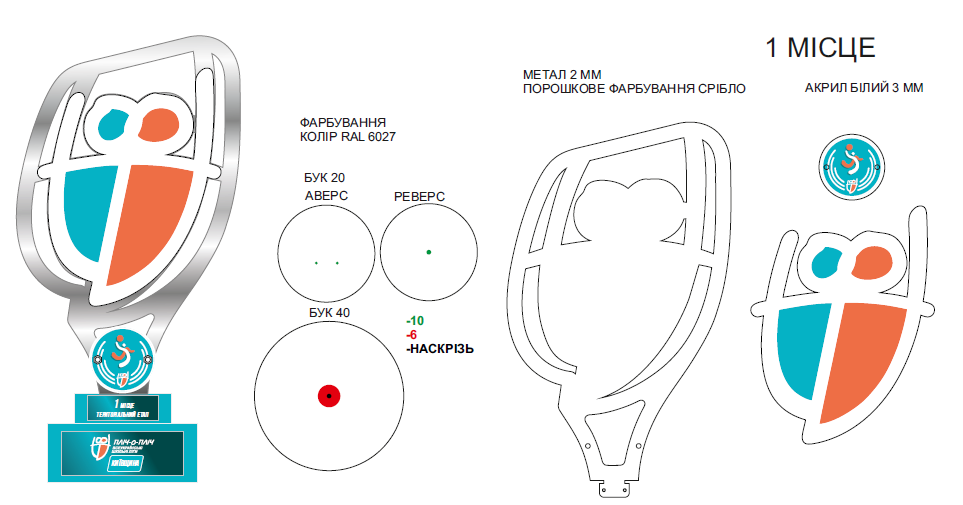 300*1502.Кубок  з чорного металу з порошковою покраскою і УФ друком друге місце40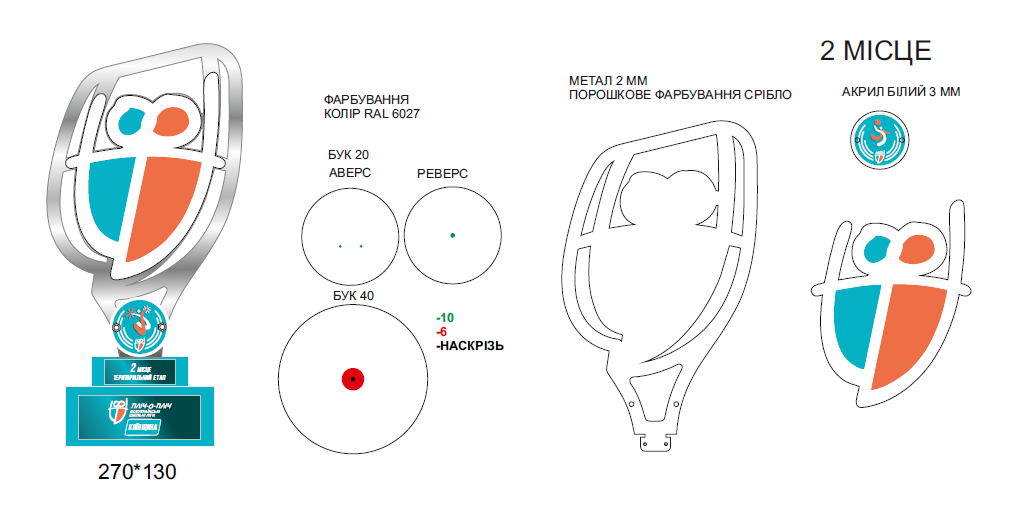 3.Кубок з чорного металу з порошковою покраскою і УФ друком третє місце80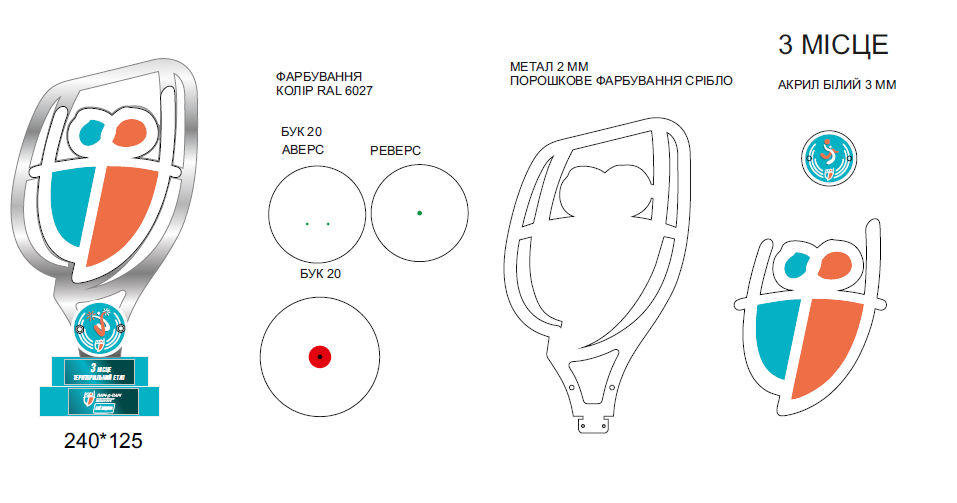 4.Медаль акрилова (діаметром70мм, товщина 5 мм)  на брендовій стрічці з акриловою накладкою4000акрилова накладка 1000- 1 місце                                1000- 2 місце                                 2000 – 3 місце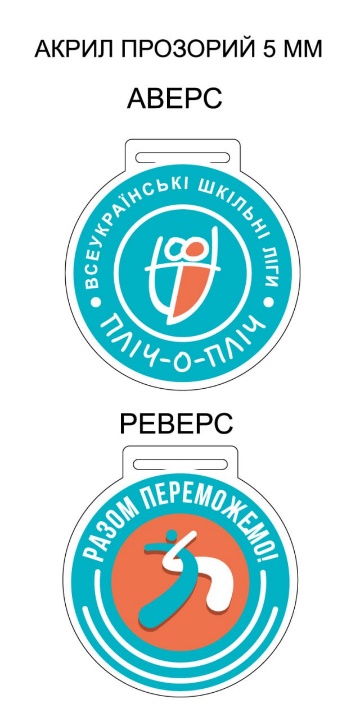 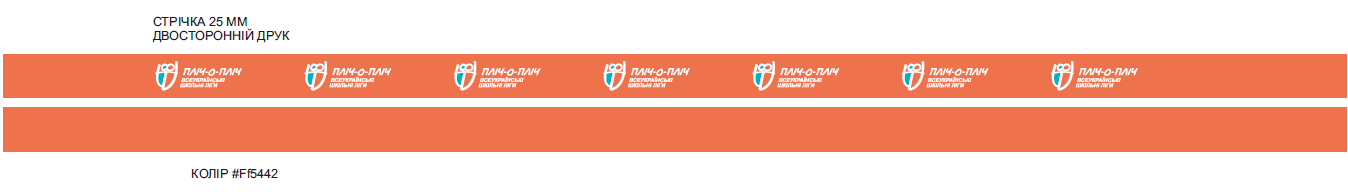 _____________________________________________________________________посада уповноваженої особи учасникапідпис та печатка (за наявності)прізвище, ініціалиПОКУПЕЦЬ:ПОСТАЧАЛЬНИК:ПОСТАЧАЛЬНИК:Управління молоді та спорту Київської обласної державної адміністрації01196, м. Київ,  площа Лесі Українки 1Код ЄДРПОУ 41340836IBAN UA  818201720344250024000099729UA  758201720344280023000099729Держказначейська служба України, м.КиївМФО 820172Неприбуткова бюджетна установаНачальник управління________________________Сергій ТИМОФЄЄВ№ з/пНайменуванняОдиниця виміруКіль-кістьЦіна за одиницю без ПДВВартість, грн. без ПДВ1.2.3.4.ПДВ:ПДВ:ПДВ:ПДВ:ПДВ:ВСЬОГО без ПДВ:ВСЬОГО без ПДВ:ВСЬОГО без ПДВ:ВСЬОГО без ПДВ:ВСЬОГО без ПДВ:ПОКУПЕЦЬ ПРОДАВЕЦЬУправління молоді та спорту Київської Обласної державної адміністрації01196, м. Київ,  площа Лесі Українки 1Код ЄДРПОУ 41340836IBAN UA  818201720344250024000099729           UA  758201720344280023000099729Держказначейська служба України, м.КиївМФО 820172Неприбуткова бюджетна установа Начальник управління___________________  Сергій ТИМОФЄЄВ__________                       (підпис)М.П.